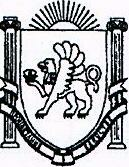 298452,РеспубликаКрым, Бахчисарайський район,                                                                                               с. Тенистое, ул.Заречная,15   тел/факс: (06554) 77130ПОСТАНОВЛЕНИЕОт 27.01.2016 г.                  №60                            с. ТенистоеОб установлении права муниципальной собственности на земельный участок расположенный по адресу: с. Айвовое  ул. К.Маркса, 26В соответствии с Гражданским кодексом Российской Федерации, Федеральным законом от 06 октября 2003 г. № 131-ФЗ «Об общих принципах организации местного самоуправления в Российской Федерации», Приказом Минэкономразвития Российской Федерации от 30.08.2011 № 424 «Об утверждении Порядка ведения органами местного самоуправления реестров муниципального имущества», Законом Республики Крым от 21 августа 2014 г. N 54-ЗРК "Об основах местного самоуправления в Республике Крым", Уставом муниципального образования Тенистовское сельское поселение Бахчисарайского района Республики Крым, Решением  заседания 15-го заседания 1 созыва от 30 декабря 2015 года № 174 «Об утверждении Правил ведения Реестра муниципального имущества муниципального образования Тенистовское сельское поселение Бахчисарайского района Республики Крым»,ПОСТАНОВЛЯЮ:1. Установить право муниципальной собственности на земельный участок расположенный по адресу: 298452, Республика Крым, Бахчисарайский район, с. Айвовое ул. К.Маркса, 26. Категория земельного участка – земли населенных пунктов, вид разрешенного использования земельного участка – бытовое обслуживание. Площадь земельного участка – 434 +/- 7 кв.м. Кадастровый номер земельного участка – 90:01:170201:40.2. Внести сведения по земельному участку расположенному по адресу: 298452, Республика Крым, Бахчисарайский район, с. Айвовое ул. К.Маркса, 26 в Реестр муниципального имущества муниципального образования Тенистовское сельское поселение Бахчисарайского района Республики Крым.3. Направить настоящее постановление в Отдел  Государственного комитета по государственной регистрации и кадастру  Республики Крым в Бахчисарайском районе для получение Свидетельства на право муниципальной собственности на земельный участок расположенный по адресу: 298452, Республика Крым, Бахчисарайский район, с. Айвовое ул. К.Маркса, 26.Глава администрации Тенистовского сельского поселения                               Л.А.БарановаРЕСПУБЛІКА  КРИМБАХЧИСАРАЙСЬКИЙ  РАЙОН АДМІНІСТРАЦІЯТЕНИСТІВСЬКОГО СІЛЬСЬКОГОПОСЕЛЕННЯ РЕСПУБЛИКА КРЫМ      БАХЧИСАРАЙСКИЙ  РАЙОН АДМИНИСТРАЦИЯ   ТЕНИСТОВСКОГО СЕЛЬСКОГО  ПОСЕЛЕНИЯКЪЫРЫМ ДЖУМХУРИЕТИ БАГЪЧАСАРАЙ  БОЛЮГИНИНЪТЕНИСТОЕ КОЙ  КЪАСАБАСЫНЫНЪ ИДАРЕСИ